Bulletin / Banner Change Transmittal Form[ ]	Undergraduate Curriculum Council  [X]	Graduate CouncilSigned paper copies of proposals submitted for consideration are no longer required. Please type approver name and enter date of approval.  Email completed proposals to curriculum@astate.edu for inclusion in curriculum committee agenda. 1.Contact Person (Name, Email Address, Phone Number)2.Proposed Change3.Effective Date4.Justification – Please provide details as to why this change is necessary. Bulletin Changes2019-2020 Graduate Bulletin P. 236NursingMaster of Science in NursingNurse Educator OptionFor Academic Affairs and Research Use OnlyFor Academic Affairs and Research Use OnlyCIP Code:  Degree Code:Department Curriculum Committee ChairCOPE Chair (if applicable)Department Chair: Head of Unit (If applicable)                         College Curriculum Committee ChairUndergraduate Curriculum Council ChairCollege DeanGraduate Curriculum Committee ChairGeneral Education Committee Chair (If applicable)                         Vice Chancellor for Academic AffairsInstructions Please visit http://www.astate.edu/a/registrar/students/bulletins/index.dot and select the most recent version of the bulletin. Copy and paste all bulletin pages this proposal affects below. Follow the following guidelines for indicating necessary changes. *Please note: Courses are often listed in multiple sections of the bulletin. To ensure that all affected sections have been located, please search the bulletin (ctrl+F) for the appropriate courses before submission of this form. - Deleted courses/credit hours should be marked with a red strike-through (red strikethrough)- New credit hours and text changes should be listed in blue using enlarged font (blue using enlarged font). - Any new courses should be listed in blue bold italics using enlarged font (blue bold italics using enlarged font)You can easily apply any of these changes by selecting the example text in the instructions above, double-clicking the ‘format painter’ icon   , and selecting the text you would like to apply the change to.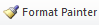 Please visit https://youtu.be/yjdL2n4lZm4 for more detailed instructions.University Requirements:See Graduate Degree Policies for additional information (p. 39)Core Courses:Sem. HrsNURS 6103, Research Design and Methodology3NURS 6203, Theory Development in Nursing3NURS 6303, Health Care Issues and Policy3NURS 6402, Professional Role Development in Advanced Nursing2Sub-total11Support Courses:Sem. HrsNURS 6003, Advanced Clinical Physiology3NURS 6013, Advanced Clinical Pharmacology3NURS 6023, Advanced Assessment and Diagnostic Evaluation3NURS 6762, Applied Clinical Research and Role Seminar2Sub-total11Additional Courses:Sem. HrsNURS 6443, Advanced Adult-Gerontology Nursing I3NURS 6453, Advanced Adult-Gerontology Nursing II3NURS 646V, Advanced Adult-Gerontology Nursing Practicum1-6NURS 6473, Advanced Adult-Gerontology Nursing Clinical Synthesis3Sub-total10-15Electives:Sem. HrsHP 6043, Measurement and Evaluation in Health Sciences3HP 6323, Healthcare Law and Quality Improvement3NURS 6623, Curriculum Development in Health Professions3NURS 6713, Practicum in Nursing Education3NURS 6853, Teaching in Advanced Nursing Roles3Sub-total12 15Total Required Hours:44-49 37